 "Об утверждении Положения об общественной комиссии сельского поселения Бала-Четырманский  сельсовет муниципального района Федоровский район Республики Башкортостан в рамках реализации проекта муниципальной программы «О формировании комфортной городской среды в сельском поселении Бала-Четырманский сельсовет муниципального района Федоровский район Республики Башкортостан»Руководствуясь Федеральным законом от 6 октября 2003 года № 131-ФЗ «Об общих принципах организации местного самоуправления в Российской Федерации», Постановлением Правительства Республики Башкортостан от 15.03.2017 года № 88 «О реализации постановления Правительства Российской Федерации от 10.02.2017 года № 169 «Об утверждении Правил предоставления и распределения субсидий из федерального бюджета бюджетам субъектов Российской Федерации на поддержку государственных программ субъектов Российской Федерации и муниципальных программ формирования современной городской среды», ПОСТАНОВЛЯЮ:          1.Утвердить состав общественной комиссии сельского поселения Бала-Четырманский сельсовет муниципального района Федоровский  район в  рамках реализации проекта муниципальной программы «О формировании современной городской среды в сельском поселении Бала-Четырманский  сельсовет муниципального района Федоровский район Республики Башкортостан на 2018-2022 годы», согласно приложению №1 к настоящему постановлению.         2. Утвердить порядок организации деятельности общественной комиссии сельского поселения Бала-Четырманский сельсовет муниципального района Федоровский район в рамках реализации проекта муниципальной программы «О формировании современной городской среды сельского поселения Бала-Четырманский сельсовет муниципального района Федоровский район Республики Башкортостан на 2018-2022 годы», согласно приложению №2 к настоящему постановлению.         3.Настоящее постановление подлежит официальному обнародованию в здании администрации сельского поселения Бала-Четырманский сельсовет муниципального района Федоровский район Республики Башкортостан в течении 7 дней после его подписания и размещению на официальном сайте администрации сельского поселения Бала-Четырманский сельсовет муниципального района Федоровский район Республики Башкортостан в сети «Интернет».          4. Контроль за исполнением настоящего постановления возложить на главу сельского поселения Бала-Четырманский сельсовет муниципального района Федоровский район.Глава сельского поселенияБала-Четырманский сельсоветмуниципального районаФедоровский районРеспублики Башкортостан                                                               Г.К.Нигматуллин                                                                                                                                    Приложение № 1к постановлению администрации сельского поселения Бала-Четырманский сельсовет муниципального района Федоровский районот 15 августа 2017 года № 67Состав общественной комиссии сельского поселения Бала-Четырманский сельсовет муниципального района Федоровский район в рамках реализации проекта муниципальной программы «О формировании современной городской среды сельского поселения Бала-Четырманский сельсовет муниципального района Федоровский район Республики Башкортостан на 2018-2022 год»  Председатель:Нигматуллин Г.К. – глава администрации сельского поселения Бала-Четырманский сельсоветЗаместитель председателя:Л.И.Сайкина  – управл.делами  АдминистрацииСекретарь комиссии:В.Г.Харитонова  – специалист 1 категории АдминистрацииЧлены комиссии:Захарова Елена Игнатьевна –  комендант ООО «Жилсервис»;Султангулова Рашида Мусеевна – старший дома № 1 поул.Титова с.Бала-Четырман (по согласованию) ;Орехова Юлия Ивановна – депутат Совета сельского поселения Бала-Четырманский сельсовет муниципального района Федоровский район Республики Башкортостан  (по согласованию);Залилова Эльмира Финсуровна - – депутат Совета сельского поселения Бала-Четырманский сельсовет муниципального района Федоровский район Республики Башкортостан  (по согласованию);Исмагилова Ризида Акрамовна – специалист ВУС Администрации, пред.женсовета  (по согласованию);Петрова Людмила Алексеевна  – главный врач ПСВА с.Бала-Четырман  (по согласованию);Попелкин Юрий Алексеевич – директор  ООО «Рыбное хозяйство Балык» (по согласованию);Давлятова Наталья Павловна – директор ООО «Регион-сервис» (по согласованию); Управляющий делами                                                                   Л.И.Сайкина                                                                               Приложение № 2к постановлению администрации сельского поселения Бала-Четырманский сельсовет муниципального района Федоровский районот 15 августа 2017 года № 67Положение об общественной комиссии по реализации муниципальнойпрограммы «Формирование современной городской среды на территориисельского поселения Бала-Четырманский сельсовет муниципального района Федоровский район Республики Башкортостан»1. Настоящее Положение определяет порядок работы общественной комиссии по реализации муниципальной программы «Формирование современной городской среды на территории сельского поселения Бала-Четырманский сельсовет муниципального района Федоровский район Республики Башкортостан»( далее- комиссия).2. В своей деятельности Комиссия руководствуется Конституцией Российской Федерации, федеральными законами и иными нормативными правовыми актами Российской Федерации, законами и иными нормативными правовыми актами ,Уставом сельского поселения Бала-Четырманский сельсовет муниципального района Федоровский район Республики Башкортостан»3. В сфере своей компетенции Комиссия:3.1. рассматривает и оценивает заявки заинтересованных лиц о включении дворовой территории в муниципальную программу «Формирование современной городской среды на территории сельского поселения Бала-Четырманский сельсовет муниципального района Федоровский район Республики Башкортостан»на предмет соответствия заявки и прилагаемых к ней документов установленным требованиям;3.2. рассматривает и оценивает заявки граждан и организаций о включении общественной территории в муниципальную программу на предмет соответствия заявки установленным требованиям;3.3. рассматривает и утверждает дизайн-проект дворовой территории, подлежащей благоустройству в рамках муниципальной программы;3.4. проводит оценку предложений заинтересованных лиц к проекту муниципальной программы, поступивших в ходе общественного обсуждения;3.5. контролирует и координирует реализацию муниципальной программы.4. Состав Комиссии формируется из представителей органов местного самоуправления, политических партий и движений, общественных организаций, иных лиц.5. Руководство Комиссией осуществляет председатель, а в его отсутствие - заместитель председателя.6. Председатель Комиссии:6.1. Обеспечивает выполнение полномочий и реализацию прав Комиссии, исполнение Комиссией возложенных обязанностей;6.2. Руководит деятельностью Комиссии;6.3. Организует и координирует работу Комиссии;6.4. Осуществляет общий контроль за реализацией принятых Комиссией решений и предложений.7. Секретарь Комиссии:7.1. Оповещает членов Комиссии о времени и месте проведения заседаний;7.2. Осуществляет делопроизводство в Комиссии;7.3. Ведет, оформляет протоколы заседаний Комиссии.8. Заседания Комиссии проводятся по мере необходимости.9. Заседание Комиссии считается правомочным, если на нем присутствуют не менее половины ее членов.10. Решение Комиссии принимается открытым голосованием простым большинством голосов от числа присутствующих членов Комиссии. Каждый член Комиссии обладает правом одного голоса. При равенстве голосов голос председательствующего на Комиссии является решающим.11. Решения Комиссии в день их проведения оформляются протоколом, который подписывается председателем Комиссии или лицом его заменяющим и секретарем. Не допускается заполнение протокола карандашом и внесение в него исправлений. Протокол заседания ведет секретарь Комиссии. Протокол Комиссии размещается на официальном сайте сельского поселения Бала-Четырманский сельсовет муниципального района Федоровский район Республики Башкортостан»Башкортостан РеспубликаhыФедоровка районымуниципаль районынынБала Сытырман  ауыл советыауыл билемеhе хакимиете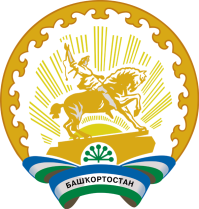 Администрация сельского поселения Бала-Четырманский сельсоветмуниципального районаФедоровский районРеспублики Башкортостан453295, Бала Сытырман  ауылы,Совет урамы, 118(34746) 2-32-90;  2-32-70453295, село Бала-Четырман Ул. Советская д. 118(34746) 2-32-90; 2-32-70кАРАР	кАРАР		ПОСТАНОВЛЕНИЕ	ПОСТАНОВЛЕНИЕ«15» август  2017 й.№  67 №  67 «15»  августа   2017 года                                                                                                                                                                                                                                                                                                                                                                                                                                                                                                                                                                 